To be done six nights a week just before bed.BasicDuration 3-6 minutes  This program is for surprising yourself. Most times our mind will tell us we CANNOT do what our bodies actually CAN do. Push yourself and don’t be afraid to fail.What you need: stopwatch/timer.Week 1Put the timer on for 2 minutes.Do as many regular push-ups as you can.Record this number. Beat it the next night.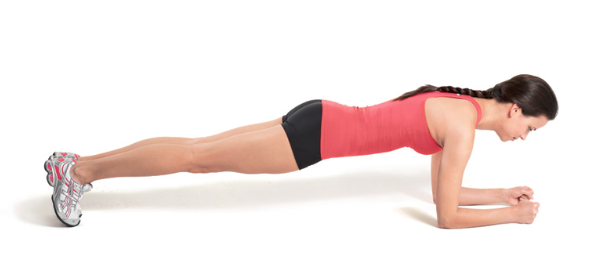 Put the timer on for 1 minute and plank.          Do 5 diamond push-ups.Week 2 + 330 regular pushups15 wide pushups10 diamond pushupsRepeat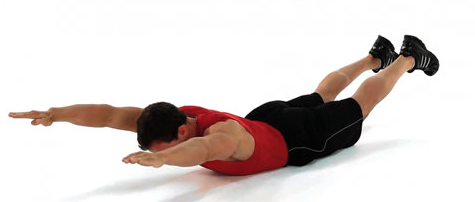 Super man hold.                         2 sets of 20 seconds eachPut the timer on for 1:30 seconds. Plank.On the last day of each week do the two-minute timer push-up test.Record your results.Week 430 regular pushups45 seconds side plank each side.25 wide pushupsSuperman hold, 2 sets of 30 seconds each15 diamond pushups